#শিক্ষা_সম্পর্কিত_বিখ্যাত_কিছু_উক্তি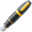 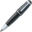 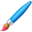 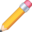 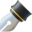 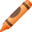 আমরা অজ্ঞ থাকবো বলে বদ্ধপরিকর ছিলাম আর আমাদের শিক্ষকরা আমাদের মন পাল্টানোর চেষ্টা করে যাচ্ছিলো। – এলান ব্রায়েন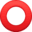 শিক্ষার প্রথম কাজ হলো কৌতুহলের শিকে ছেঁড়া। – আইভরি ব্রাউনস্কুল জীবনের প্রস্তুতির জন্যে তৈরি হওয়া উচিত নয়। স্কুলই জীবন হওয়া উচিত। – এলবার্ট হাবার্ডভাবনার জগতের সাথে একাত্ম হওয়া – এটাই হলো শিক্ষা। – এডিথ হেমিলটনশিক্ষা হলো সভ্যতার রূপায়ন। – উইল এণ্ড এরিয়াল ডুরান্টমৃত্যু না হওয়া পর্যন্ত মানুষের শিক্ষা সমাপ্ত হয় না। – রবার্ট ই লিমানুষের সুখী হওয়ার জন্যে সবচেয়ে বেশি দরকার বুদ্ধির এবং শিক্ষার মাধ্যমে এর বৃদ্ধি ঘটানো সম্ভব। – বাট্রাণ্ড রাসেলশেখাতে গেলেই শেখা হয়। – জাপানী প্রবাদআমি শুনলাম এবং ভুলে গেলাম, আমি দেখলাম এবং মনে রাখলাম, আমি করলাম আর বুঝতেও পারলাম। – চীনা প্রবাদএকজন শিক্ষক সামগ্রিকভাবে প্রভাব ফেলে, কেউ বলতে পারে না তার প্রভাব কোথায় গিয়ে শেষ হয়। – হেনরি এডামসমাঝারি মানের শিক্ষক বলেন, ভাল শিক্ষক বুঝিয়ে দেন, শ্রেষ্ঠ শিক্ষক করে দেখান। মহান শিক্ষক অনুপ্রাণিত করেন। – উইলয়াম আর্থার ওয়ার্ডআপনি একদিনের জন্য একটা ছাত্রকে একটা পড়া পড়াতে পারেন; কিন’ যদি তাকে আপনি কৌতুহলী হতে শেখান সে যতোদিন বাঁচবে শিক্ষা চালিয়েই যাবে। – ক্লে পি. বেডফোর্ডসংগ্রাহকঃ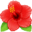 মোঃ হাবিবুল্লাহ্জেলা অ্যাম্বাসেডর, শরীয়তপুর।